Rendszerengedélyezési dokumentáció Rendszerengedély számok:   KOZ21.AS015(KOZV MTU 500A IB)-K500ATartalomjegyzék1	TÍPUSAZONOSÍTÓ	32.	MŰSZAKI ADATLAP	73.	TELEPÍTÉSI UTASÍTÁS	94.	KEZELÉS ÉS KARBANTARTÁS	115.	MŰSZAKI RAJZ, JELÖLÉSEK	126.	DOKUMENTÁCIÓ	14TÍPUSAZONOSÍTÓopciók:KIEGÉSZÍTÉSEK:	Műszaki dokumentációRendszerengedély azonosító:KOZ21.AS015(KOZV MTU 500AV IB)-K500AMegnevezés KOZV MTU 500 AV IBRajzok, fényképek:MŰSZAKI ADATLAPÁltalános szerkezeti kialakításMéretek:Csatlakozás módja: Földkábel (F), Szekrény anyaga: üvegszálas polietilénTeljes tömeg: 55 kgSzín: RAL 7030A szekrény belső kiépítettsége: Indirekt TCS4 (indirekt kombi szekrény)Beépíthető készülékek :PVT 3030, CSP122209, Villamos adatokNévleges feszültség: 3 x 230 V / 400 VNévleges frekvencia: 50 HzNévleges áramerősség: Mindennapszaki 3 x 500 A-igZárlati áramerősség: 6 kABeköthető vezetékek típusa, mérete: Kábel, „M” vezeték, 240mm2Beköthető vezetékek helyzete: alulrólÉrintésvédelem módja: burkoltÉrintésvédelmi osztály:  II. osztályKörnyezeti és mechanikai hatások elleni védelemKivitel: Kültéri (K)Környezeti hőmérséklet: min.- 20°C, max. +50°C / min. Légnedvességi feltételek: relatív páratartalom  max. 50% / +40°CUV- állóság: Kültéri, MSZ EN 61439-1 10.2.4. szerint vizsgálat nem szükségesVédettség: IP fokozat IP 44Ütésállóság: IK fokozat  IK10Korrózióállóság (fém szekrények esetén): A” szigorúsági fokozatú vizsgálatnak megfelelTELEPÍTÉSI UTASÍTÁSA berendezések telepítéseTelepítési előírások                A fogyasztásmérő szekrények telepítési helyének kiválasztásánál figyelembe venni:A szekrény mindkét oldalát meg kell tudni közelíteni. Célszerű az épületfalak vagy tereptárgyak mellett közlekedési utakat biztosítani. A telekhatár olyan részének kiválasztása célszerű, amely védett a káresetektől.A szekrény telepítési helye ne legyen "vízgyűjtő". Az összeszerelt szekrényt (lábazattal)( 85x40) cm alapterületű,  mély gödörbe kell behelyezni és ideiglenesen rögzíteni. (A "lábazatmélység" 50-60 cm!) A szekrényen a "Telepítési magasság" (talajszint) jelölve van! Ha a talajviszonyok megkívánják, beton járólapokra kell a lábazatot rácsavarozni és ezzel együtt kell a szekrényt telepíteni.A szekrény és a lábazat mellső, ajtó alatti takarólemezeit az ajtó levétele után, felülről lefelé haladva csavarosan le kell bontani a kábelek bekőthetősége és rögzítése érdekében.A szekrény földelővezető csatlakoztatására szolgáló bekötőkapcsára (PEN sín alsó vége) érintésvédelmi célú földelést kell csatlakoztatni. Ennek műszakilag megfelelő megoldásaként legcélszerűbb a villamos energiával ellátott épület földelő rendszeréről a mért fővezetékként szolgáló kábellel azonos nyomvonalon "visszavezetni" a földelővezetőt. Ehhez legalább 100 mm2 keresztmetszetű, korrózió elleni védelem szempontjából megfelelő (horganyzott) köracél ajánlott. Ha ennek a visszavezetésnek a hossza a 3-4 métert meghaladja, akkor célszerű ezen felül a szekrénynél önállóan is megfelelő értékű földelő szondát telepíteni.A csatlakozókábelek fektetésére, szerelésére a vonatkozó szabványok és az áramszolgáltatók általános előírásai érvényesek. A jelöléseket az összetartozó kábeleken egyértelműen biztosítani kell.A kábelszerelési munkák elvégzése után a mellső takaróelemeket fordított sorrendben kell visszahelyezni, az ajtó a stiftek bepattintásával visszaszerelhető.Ezt követően a kitermelt talajt felhasználva döngölten, rétegesen tömörítve kell a végleges, stabil rögzítést elérni, miközben vízmértékkel a beállítást mindkét irányban folyamatosan ellenőrizzük. Ajánlott a talajkipárolgás csökkentés érdekében száraz homok vagy páramegfogó granulátum alkalmazása.  A szekrény anyaga elviseli az aszfaltozás okozta hő- és vegyi hatásokat, így a környezet aszfaltburkolása sem okoz problémát. Ilyen esetben azonban a szekrénytől kifelé kismértékű lejtést kell kialakítani, hogy a csapadék a szekrény tövében ne gyüljon össze.A szekrényajtó alatti takarólemezek csavarosan bonthatóak, így az utólagos kábelbekötés is egyszerűen megoldható.Vezetékcsatlakozások kialakításaA csatlakozókábelek fektetésére, szerelésére a vonatkozó szabványok és az áramszolgáltatók általános előírásai érvényesek. A jelöléseket az összetartozó kábeleken egyértelműen biztosítani kell.A méretlen betáplálást, az NH 2 Szakaszolókapcsoló-biztosító V kapcsaiba (max. 240mm2) kábelt kell bekötni. Az elmenő mért kábelek a NH 2 Szakaszolókapcsoló-biztosító V kapcsaiba (max. 240mm2)  köthetőek. Földelést a PEN sínről  kell elvezetni ha 5 vezetékes.Eszközök beépítése, rögzítéseAz áramváltó vezetékeit 300x300 kötődobozba bevezetett számozott kábeltereket (2,50mm2) sorkapcsokba kell bekötni. A sorkapocsból számozott vezetékek a fogyasztásmérő  dobozába, mely a PVT 4530av kötődobozba van kialakítva A fogyasztásmérő elhelyezése alaplapon kikönnyített csavarral rögzíthető. Az elmenő mért kábel erek NH2 v kapcsaiba köthetőek . a  PEN sínről kell elvezetni a negyedik eret..Kondenzvíz, melegedés képződés megelőzése, csökkentéseA fogyasztásmérő szekrények telepítési helyének kiválasztásánál figyelembe venni:A szekrény mindkét oldalát meg kell tudni közelíteni. Célszerű az épületfalak vagy tereptárgyak mellett közlekedési utakat biztosítani. A telekhatár olyan részének kiválasztása célszerű, amely védett a káresetektől.A szekrény telepítési helye ne legyen "vízgyűjtő". Ajánlott a talajkipárolgás csökkentés érdekében száraz homok vagy páramegfogó granulátum alkalmazásaA berendezés üzembe helyezéseAz összeszerelt szekrényt (lábazattal)( 85x40) cm alapterületű,  mély gödörbe kell behelyezni és ideiglenesen rögzíteni. (A "lábazatmélység" 50-60 cm!) A szekrényen a "Telepítési magasság" (talajszint) jelölve van! Ha a talajviszonyok megkívánják, beton járólapokra kell a lábazatot rácsavarozni és ezzel együtt kell a szekrényt telepíteni.A szekrény és a lábazat mellső, ajtó alatti takarólemezeit az ajtó levétele után, felűlről lefelé haladva csavarosan le kell bontani a kábelek bekőthetősége és rögzítése érdekében.A szekrény földelővezető csatlakoztatására szolgáló bekötőkapcsára (PEN sín alsó vége) érintésvédelmi célú földelést kell csatlakoztatni. Ennek műszakilag megfelelő megoldásaként legcélszerűbb a villamos energiával ellátott épület földelő rendszeréről a mért fővezetékként szolgáló kábellel azonos nyomvonalon "visszavezetni" a földelővezetőt. Ehhez legalább 100 mm2 keresztmetszetű, korrózió elleni védelem szempontjából megfelelő (horganyzott) köracél ajánlott. Ha ennek a visszavezetésnek a hossza a 3-4 métert meghaladja, akkor célszerű ezen felül a szekrénynél önállóan is megfelelő értékű földelő szondát telepíteni. A csatlakozókábelek fektetésére, szerelésére a vonatkozó szabványok és az áramszolgáltatók általános előírásai érvényesek. A jelöléseket az összetartozó kábeleken egyértelműen biztosítani kell.A kábelszerelési munkák elvégzése után a mellső takaróelemeket fordított sorrendben kell visszahelyezni, az ajtó a stiftek bepattintásával visszaszerelhető.Ezt követően a kitermelt talajt felhasználva döngölten, rétegesen tömörítve kell a végleges, stabil rögzítést elérni, miközben vízmértékkel a beállítást mindkét irányban folyamatosan ellenőrizzük. Ajánlott a talajkipárolgás csökkentés érdekében száraz homok vagy páramegfogó granulátum alkalmazása.  A zárópecsételést a kötődobozon a fogyasztás mérőn és a lenyitható alaplapon kialakított helyeken végzik el az áramszolgáltaó szakemberei.A méretlen betáplálást, áramváltókat takaró pvc lap eltávolítása.A két oldalon található plomba csavarok kitekerése után, a fém rögzítő L idomokat távolítjuk el, a szekrény takarása ezután vehető le. A PVC lap ezután könnyedén kivehető a szekrényből. A kábelek bekötése után fordított sorrendbe szereljük vissza az elemeket, ésa zárópecsételést elvégezhetik az áramszolgáltató szakemberei. A kizárólagos őrzés a tulajdonos saját zárjával biztosítja.Moduláris kialakítású több mérőhely esetén azok összeépítése, bővíthetőségTelepítést és annak ellenőrzését támogató ellenőrzési listaA fogyasztásmérő szekrények telepítési helyének kiválasztásánál figyelembe venni:A szekrény mindkét oldalát meg kell tudni közelíteni. Célszerű az épületfalak vagy tereptárgyak mellett közlekedési utakat biztosítani. A telekhatár olyan részének kiválasztása célszerű, amely védett a káresetektől.A szekrény telepítési helye ne legyen "vízgyűjtő". Ajánlott a talajkipárolgás csökkentés érdekében száraz homok vagy páramegfogó granulátum alkalmazásaKEZELÉS ÉS KARBANTARTÁSÁltalános tudnivalókA szekrény nyitása, zárása, kezeléseA szekrényen elhelyezkedő zár takarót oldalra húzzuk, és a félcilinderben a kulcsot elelforgatjuk jobbra. a takaró segítségével magunk felé húzzuk ki a zár nyelvet. Jobbra forgatva oldjuk a 3 ponton zárúdó zárnyelvet. Az ajtót magunk felé húzzuk. A zárás fordított módon történil.KarbantartásMŰSZAKI RAJZ, JELÖLÉSEKNézeti rajzadattáblaAlkalmazott szabványok listája MSZ EN 61439-1 előírás szerintMSZ EN 61439-1 :2012 szabvány szerint vizsgálvaHálózati engedélyes által kiadott rendszerengedély száma (2D QR kódban is) KOZ21.AS015(KOZV MTU 500AV IB)-K500AGyártási év 2020,11,22IP védettség IP 44CE megfelelőségi jel 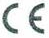 Elvárt és vállalt élettartam 20 év QR kódDOKUMENTÁCIÓVizsgálati jegyzőkönyvek, tanúsítványokMegfelelőségi nyilatkozatA KÖZVILLSZER KFT A LEGYÁRTOTT SZEKRÉNY ÁTADÁSAKOR ADJA ÁT EZT A DOKUMNETÁCIÓT.Típusvizsgálati dokumentumokFogyasztásmérő szekrény típus kiépítettségeA fogyasztásmérő szekrényekben elhelyezett egységek:Pl:komplett vezetékezés,sínezés szereléshez előkészítve 500 A terhelhetőségre, 300A igénybevételéhez 30x5 mm2 keresztmetszetű sínnel400A igénybevételéhez 30x5 mm2 keresztmetszetű sínnel500A igénybevételéhez 30x10 mm2 keresztmetszetű sínnelTS-35 típusú szerelő-sín,         PVT3030 Csatári 300X300, 300*300 kötő doboz           PVT 4530 Csatári fogyasztásmérő hely      Nh2 Szakaszolókapcsoló-biztosító / 250 AFőáramköri vezetékezésTípus: H07UK vezeték, 2,5 mm érvéghüvelyezésselVezetőanyag: Cu réz,300A igénybevételéhez 30x5 mm2 keresztmetszetű sínnel400A igénybevételéhez 30x5 mm2 keresztmetszetű sínnel500A igénybevételéhez 30x10 mm2 keresztmetszetű sínnelTS-35 típusú szerelő-sín,Vezetékek végein azonos formájú, anyagú, könnyen el nem távolítható, időtálló egyértelmű jelölés  KOZV MTU 500AV IB      KOZ21.AS015(KOZV MTU 500AV IB)-K500A     KOZV MTU 500 AV IBRENDSZERENGEDÉLY AZONOSÍTÓ: KOZ21.AS015(KOZV MTU 500AV IB)-K500ATÍPUS:ÁramváltósFELHASZNÁLÁS:Egy felhasználási helyes 500A áramváltós mérés földkábeles, szabadon álló, kombinált szekrény kivitelbenALKALMAZÁS:Kültéri (K)CSATLAKOZÁS MÓDJA:Földkábel (FMÉRETEK:1710  x(660x 400x400) x 310 mmELHELYEZÉS:Szabadon álló (Sz)FÉNYKÉP (kizárólag jó minőségű):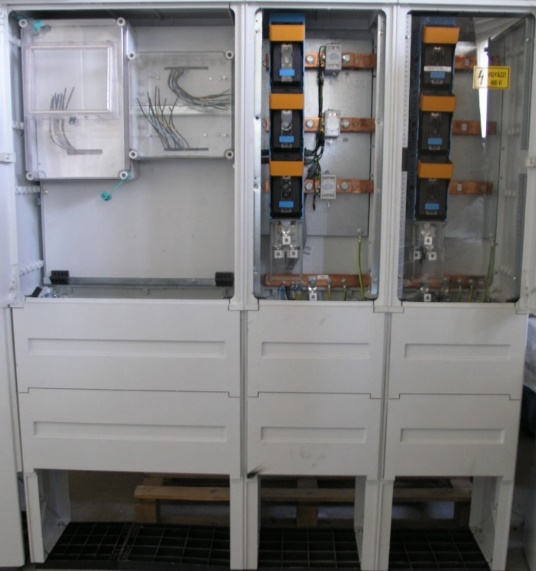 KÖRVONALRAJZ:RENDSZERENGEDÉLY: KOZV MTU 500 AV IB MÉRŐSZEKRÉNY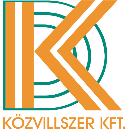 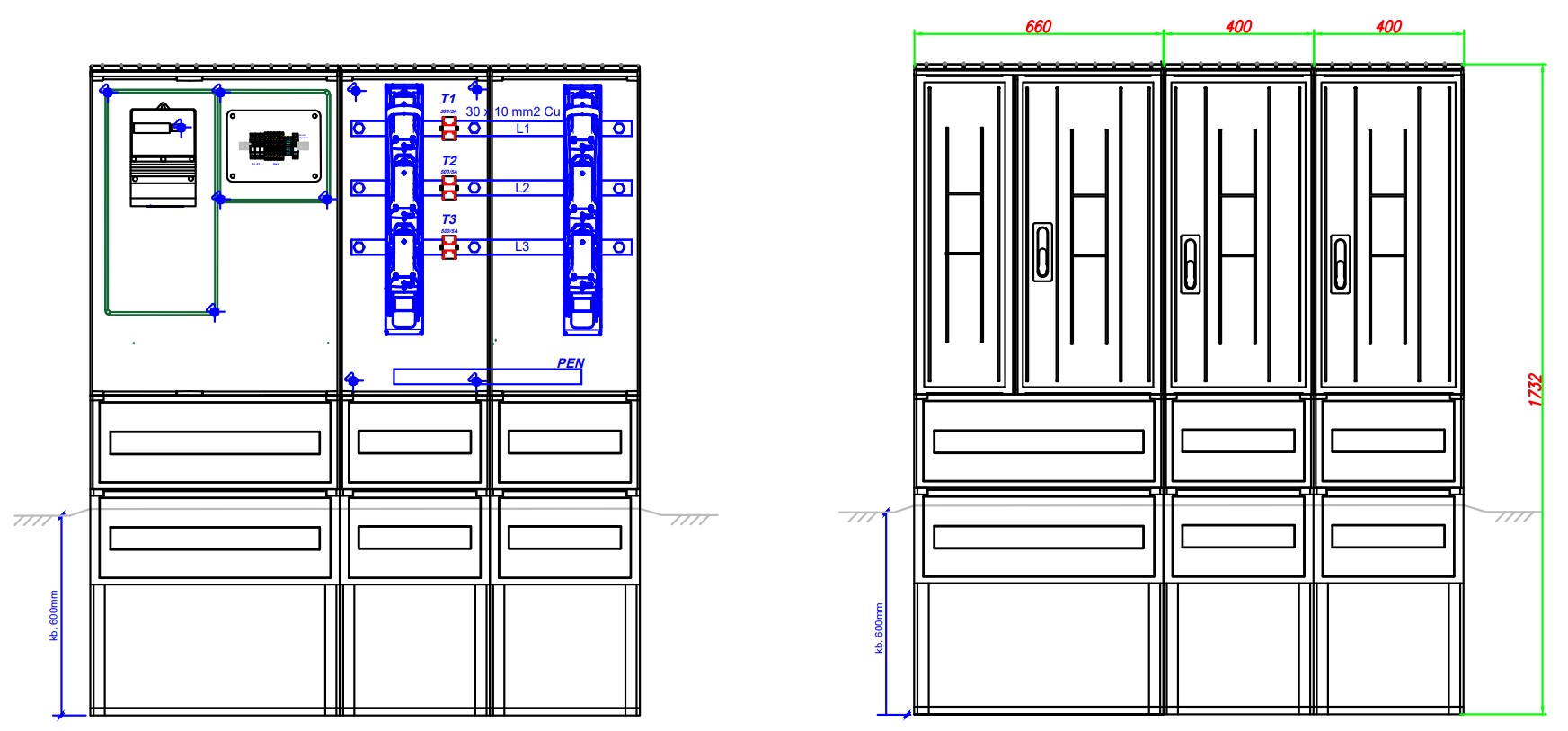 ANYAGLISTA: ANYAGLISTA: ANYAGLISTA: ANYAGLISTA: Műanyag szekrény, szerelőlappal2STN 40fém szerelőlappal megerősítvefém szerelőlappal megerősítveMűanyag szekrény, szerelőlappal1STN 66szerelőlappalszerelőlappalFogyasztásmérő hely kialakítása1PVT4530Szakaszolókapcsoló-biztosító függőleges2NH 3olvadóbiztosító,olvadóbiztosító,PE-N-sín, V-kapcsokkal, 1PENCsatári 300*300 kötődoboz 1PVT3030Kábelrögzítő bilincs2PVC takarás2véletlen érintés ellenvéletlen érintés ellenÁramváltó szekunder körének vezeték hossza (m), keresztmetszete (mm²),2,5 mm2, , H07V-UMérőnél 18mm2 érvéghüvellyel, áramváltónál villás sarúval szereltMérőnél 18mm2 érvéghüvellyel, áramváltónál villás sarúval szereltÁramváltó:300- 500/5A 0,5s, 1-2,5VA3AGS 60/30, MAK 62/30,300- 500/5A 0,5s,1- 2,5VA300- 500/5A 0,5s,1- 2,5VAfogadott méretlen vezetékekRST PN-EN60947-7-1 kengyelApator PN-EN60947-7-1kengyel1x sm 70-240, se 95-240mm22/70-240SWAlumínium és réz vezeték fogadására alkalmasmeghúzási nyomaték 30 Nm1x sm 70-240, se 95-240mm22/70-240SWAlumínium és réz vezeték fogadására alkalmasmeghúzási nyomaték 30 NmIndított mért vezetékek függőleges NH 2 Szakaszolókapcsoló-biztosító 1 vagy kérés alapján több.RST PN-EN60947-7-1 kengyelApator PN-EN60947-7-1kengyel1x sm 70-240, se 95-240mm22/70-240SWAlumínium és réz vezeték fogadására alkalmasmeghúzási nyomaték 30 Nm1x sm 70-240, se 95-240mm22/70-240SWAlumínium és réz vezeték fogadására alkalmasmeghúzási nyomaték 30 NmRézsín 500A-ig.30x 10 mm2Tűzvédelmi kapcsoló13P 400-630A.-igSTILO, ETON, Schneider, GanzTúlfeszültség levezető1V50-3+NPE, VAL-MS 230/3+1OBO, DEHN, PhonixELRENDEZÉSI RAJZ PLOMBÁLÁSI HELYEKKEL (kizárólag jó minőségű):RENDSZERENGEDÉLY: KOZV MTU 500 AV IB MÉRŐSZEKRÉNY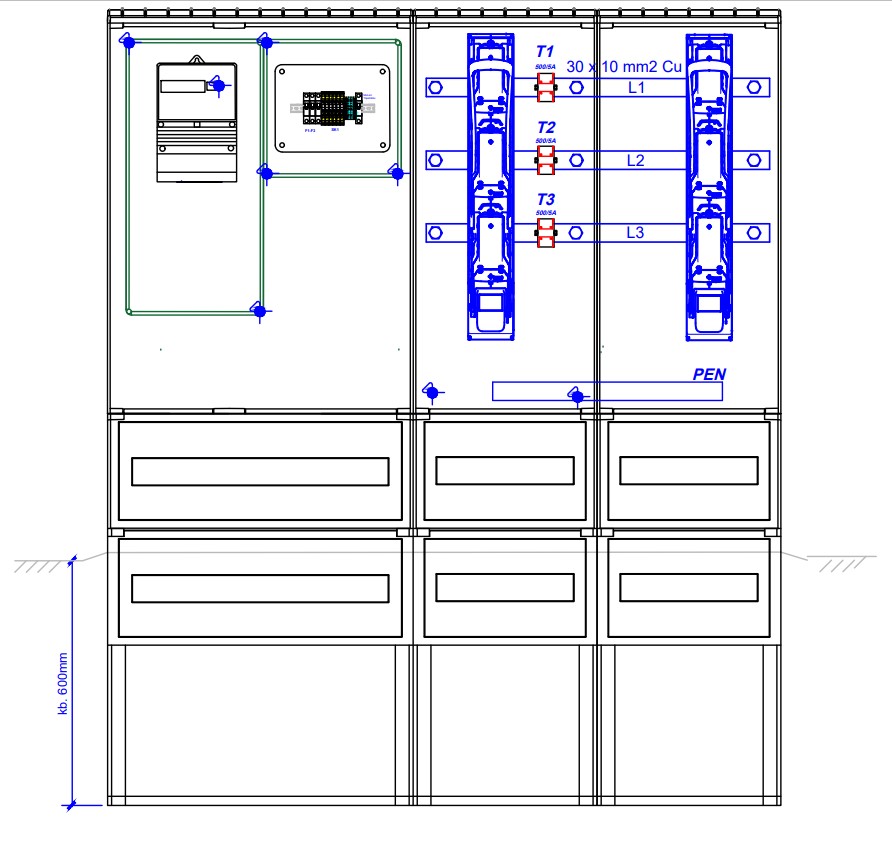 JÓ MINŐSÉGŰ FÉNYKÉP A FOGYASZTÁSMÉRŐ SZEKRÉNYRŐL, TOKOZATRÓL (szekrény esetén nyitott ajtóval):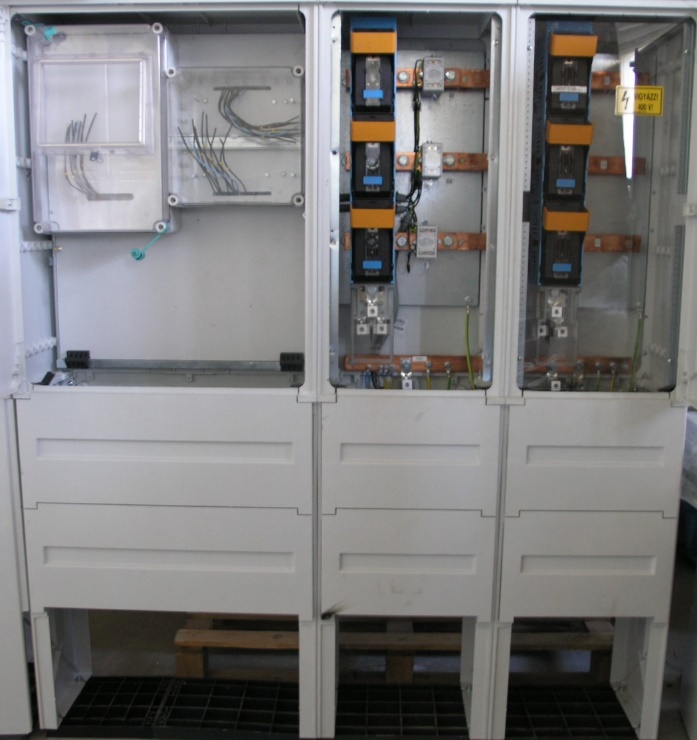 JÓ MINŐSÉGŰ FÉNYKÉP A MÉRÉSI TÉRRÉSZRŐL (mérő, vezérlő felszerelhetősége, fedőlap nélkül):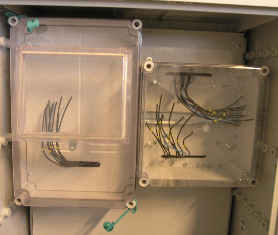 JÓ MINŐSÉGŰ FÉNYKÉP A CSATLAKOZÓ TÉRRÉSZRŐL (sorkapocs, kismegszakító, egyéb eszközök maszk nélkül):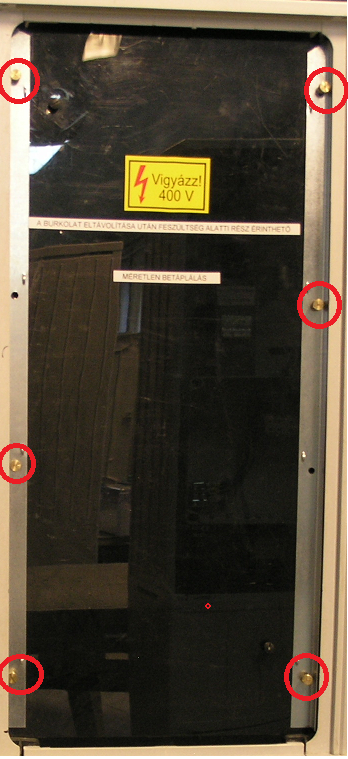 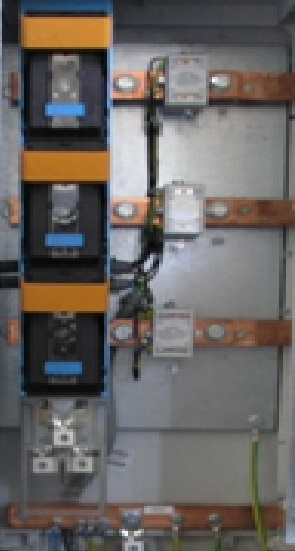 BelsőKülsőMagasság [mm]17001710Szélesség [mm]13701460Mélység [mm]300310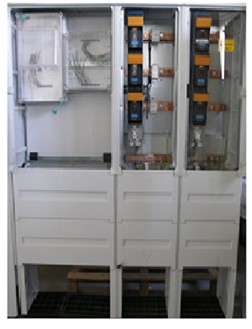 RENDSZERENGEDÉLY: KOZV MTU 500 AV IB MÉRŐSZEKRÉNY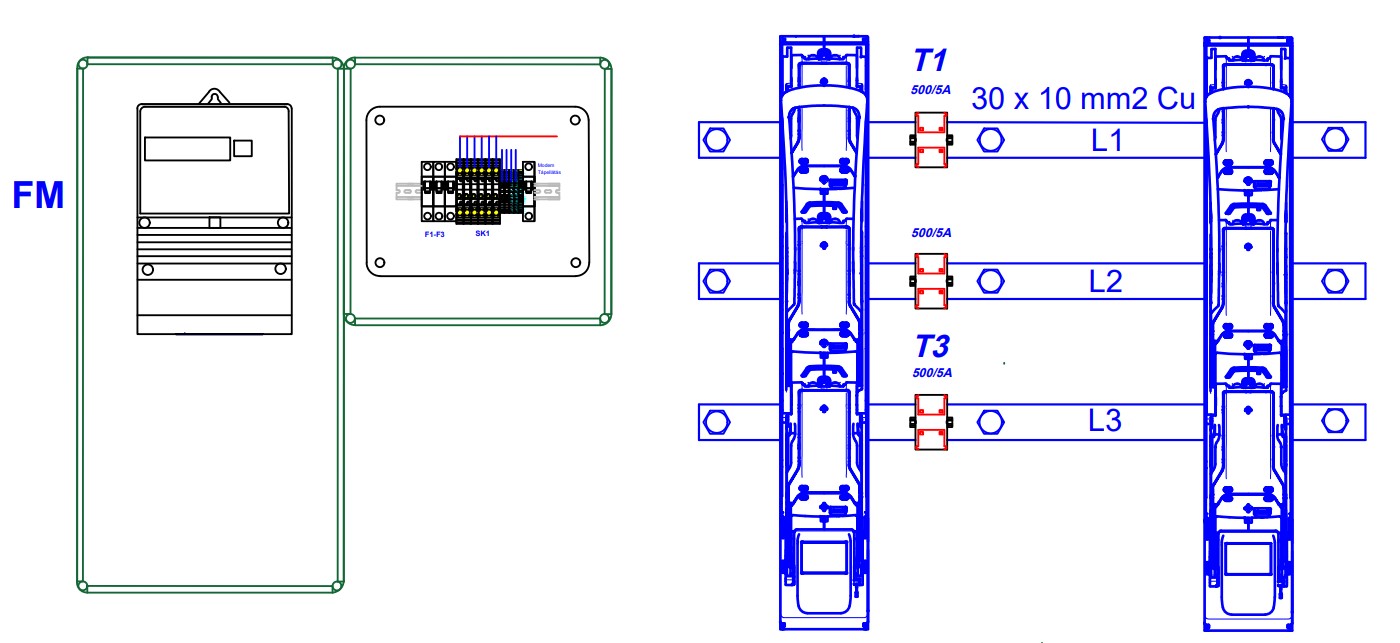 ÁRAMUTAS RAJZRENDSZERENGEDÉLY: KOZV MTU 500 AV IB MÉRŐSZEKRÉNY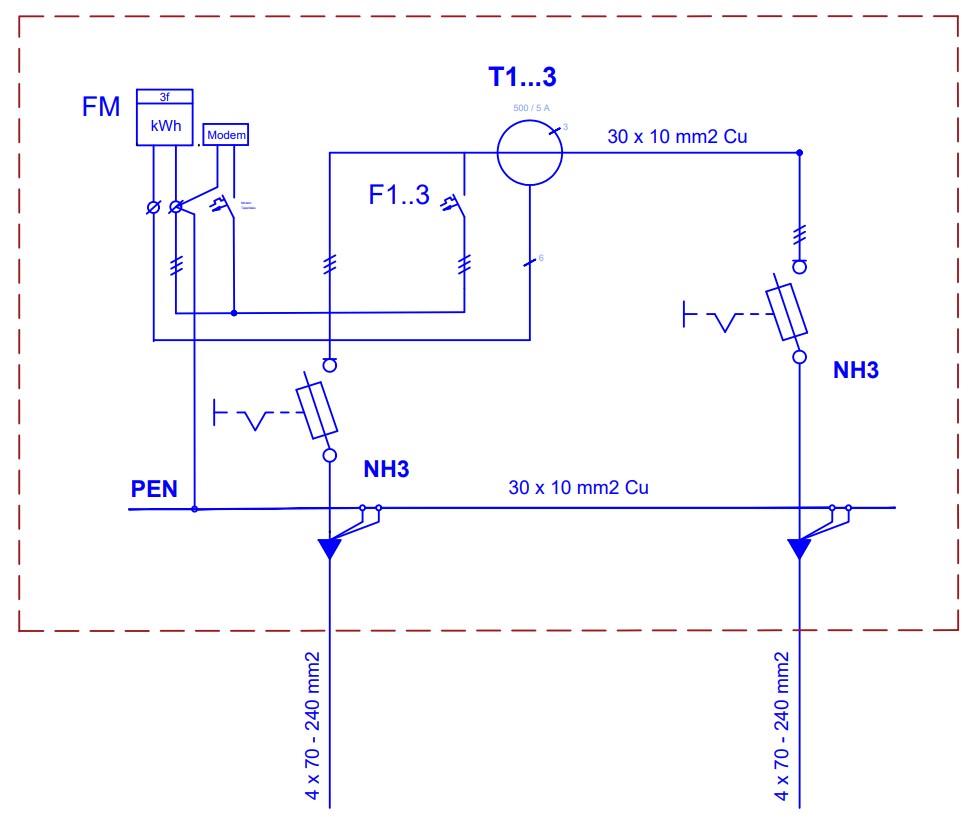 Forgalmazó:Forgalmazó:Közvillszer KftKözvillszer Kft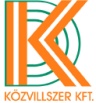 Cím:Cím:1183 Budapest Gyömrői út 1181183 Budapest Gyömrői út 118Telefon:Telefon:+36-1 205-6085+36-1 205-6085E-mail:E-mail:kereskedelem@kozvillszer.hukereskedelem@kozvillszer.huHonlap:Honlap:www.kozvillszer.huwww.kozvillszer.hu Típusnév azonosítószám   Típusnév azonosítószám  KOZV MTU 500 AV IBKOZV MTU 500 AV IB